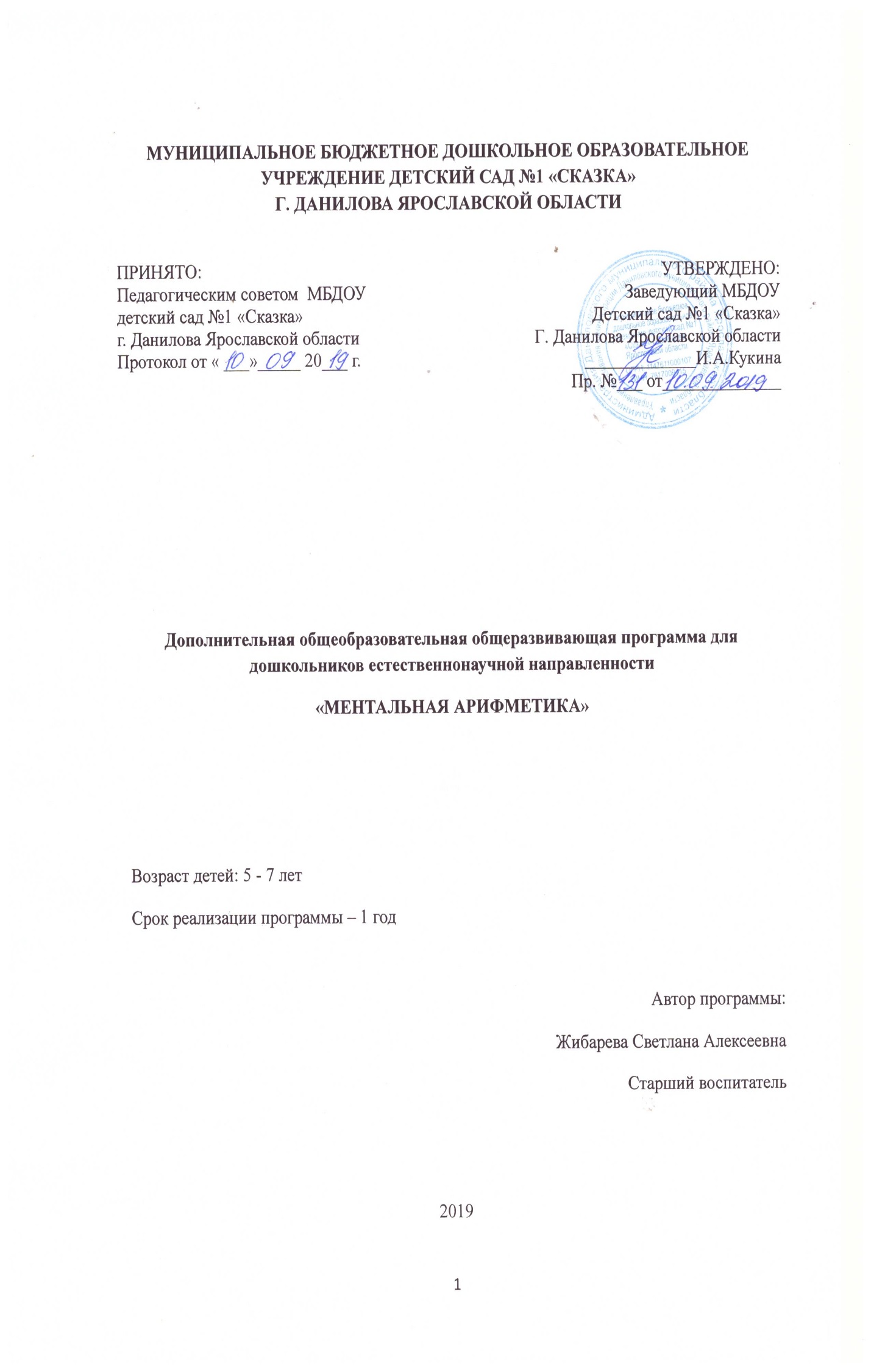 СодержаниеПаспорт программы………………………………………………………………………….3-5Целевой раздел программы…………………………………………………………..5Пояснительная записка…………………………………………………………….5-11Цель и задачи программы…………………………………………………………6Принципы и подходы к формированию программы…………………………….7Основание разработки программы………………………………………….......7-8Возрастные особенности детей группы………………………………………….9Особенности комплектования группы……………………………………………9Адресат программы………………………………………………………………..9Отличительные особенности программы…………………………………….....10Объем и срок освоения программы………………………………………………10Планируемые результаты………………………………………………………10-11Содержательный раздел программы………………………………………………12-20Учебно-тематический план………………………………………………………...12-13Содержание образовательной деятельности программы………………………...14-15Календарный учебный график…………………………………………………….15-20Организация и формы взаимодействия с родителями (законными представителями)………………………………………………………………………20Организационный раздел программы……………………………………………..21-26Форма и режим занятий………………………………………………………………..21Материально-техническое обеспечение программы…………………………………21Информационное и кадровое обеспечение…………………………………………...22Мониторинг образовательных результатов………………………………………..22-25Список информационных источников…………………………………………………25-26Паспорт программыЦелевой раздел программыПОЯСНИТЕЛЬНАЯ ЗАПИСКАДополнительная общеобразовательная общеразвивающая программа для дошкольников  (далее программа) представляет собой модель организации образовательного процесса дополнительного образования детей дошкольного возраста, являющихся воспитанниками муниципального образовательного учреждения детский сад №1 «Сказка».Одной из приоритетных задач современного образования является выделение  и развитие способностей каждого ребенка в максимально возможном диапазоне его индивидуальных ресурсов.Это обусловлено кардинальными переменами, происходящими в социально-экономическом развитии нашей страны. Потребность общества в людях, способных нестандартно решать проблемы, вносить новое содержание во все сферы жизнедеятельности постоянно растет.Социальный заказ государства и общества на сохранение и приумножение интеллектуального и творческого потенциала страны ставит перед современной педагогикой задачу по созданию условий, обеспечивающих выявление и развитие детской одаренности, через внедрение инновационных образовательных технологий., привлечение ресурсов дополнительного образования, непрерывный поиск новых форм и методов работы.Результатом поиска уникальных технологий по всему миру стал курс «Ментальная арифметика».«Ментальная арифметика» -  это программа развития умственных способностей и творческого потенциала детей с помощью арифметических вычислений на японских счетах – соробан, решения нестандартных задач, выполнения творческих заданий. Естественнонаучной направленности.Курс программы строится на принципах деятельностного подхода, что позволяет развивать у обучающихся учебно-познавательный интерес, формировать ключевые компетенции.На занятиях по ментальной арифметике, одновременно задействуют оба полушария головного мозга – ребенок представляет соробан – задействует правое полушарие головного мозга и делает логические расчеты подключая левое полушарие головного мозга. Ребенок с малых лет привыкает к такому стилю мышления, то есть в решении любых жизненных вопросов он будет задействовать синхронно оба полушария головного мозга, что приводит к генерации новых идей и очень эффективному выходу из любых жизненных ситуаций.1.1.1.Цель и задачи программыЦель: Развитие интеллектуальных и познавательных способностей, вычислительных навыков детей, возможностей восприятия и обработки информации посредством обучения счету на соробане.Основные задачи:Обучающие:совершенствование вычислительных навыков с помощью арифметических счет Соробан; обучение умению выстраивать мысленную картину чисел на соробане, увеличивая тем самым объем долговременной и визуальной памяти.Развивающие:развитие концентрации внимания, фотографической памяти и оперативного мышления, логики и воображения, слуха и наблюдательности, способности к визуализации; развитие мелкой моторики детей для активации внутреннего интеллектуального и творческого потенциала ребенка; развитие познавательной активности через применение технологии личностно-ориентированного деятельностного подхода; Воспитывающие:воспитывать инициативность и самостоятельность, уверенность в себе.воспитывать потребности в самостоятельном и эффективном мышлении.воспитывать интерес к быстрому счету и ментальной арифметике.воспитывать потребности в саморазвитии, самореализации у детей.1.1.2. Принципы и подходы к формированию программыРабочая  программа  базируется  на  основных  принципах  дошкольного  образования:полноценное проживание ребенком всех этапов детства (младенческого, раннего и дошкольного возраста), обогащение (амплификация) детского развития;построение образовательной деятельности на основе индивидуальных особенностей каждого ребенка, при котором сам ребенок становится активным в выборе содержания своего образования, становится субъектом образования (далее - индивидуализация дошкольного образования);содействие и сотрудничество детей и взрослых, признание ребенка полноценным участником (субъектом) образовательных отношений;поддержка инициативы детей в различных видах деятельности;сотрудничество Организации с семьей;приобщение детей к социокультурным нормам, традициям семьи, общества и государства;формирование познавательных интересов и познавательных действий ребенка в различных видах деятельности;возрастная адекватность дошкольного образования (соответствие условий, требований, методов возрасту и особенностям развития);учет этнокультурной ситуации развития детей.В программе используются основные научные подходы:Культурно-исторический подход.Личностный подход.Деятельностный подход.1.1.3.Основания разработки программыРабочая программа	разработана	в соответствии со следующими нормативными документами:«Порядок организации и осуществления образовательной деятельности по дополнительным общеобразовательным программам» (утв. приказом Министерства образования и науки РФ от 09.10.2018 года № 196);  Санитарно-эпидемиологические правила и нормативы СанПиН  2.4.4.3172-14 «Санитарно-эпидемиологические требования к устройству, содержанию и организации режима работы образовательных организаций дополнительного образования детей» (утв. постановлением Главного государственного санитарного врача РФ от 4.07.2014 года № 41); Санитарно-эпидемиологические правила и нормативы СанПиН 2.4.1.3049-13Методические рекомендации по проектированию дополнительных общеразвивающих программ, включая разноуровневые программы (письмо Министерства образования и науки РФ от 18.11.2015 года № 09-3242);  Методические рекомендации «Разработка программ дополнительного  образования детей. Часть I. Разработка дополнительных общеобразовательных общеразвивающих программ» (серия «Подготовка кадров для сферы дополнительного образования»); Порядок организации и осуществления образовательной деятельности по дополнительным общеобразовательным программам, утв. приказом Министерства образования и науки РФ от 29.11.2018 года № 52831. – [Электронный ресурс]. – Режим доступа: http://www.garant.ru/products/ipo/prime/doc/70424884/ (информационно - правовой портал «Гарант.ру») Устав МДОУ.Федеральным законом «Об образовании в Российской Федерации» от 29.12.2012 №273 -ФЗ.Приказом Министерства образования и науки Российской Федерации от 17.10.2013 №1155 "Об утверждении федерального государственного образовательного стандарта дошкольного образования"1.1.4. Возрастные особенности детей группы1.1.5. Особенности комплектования групп:   - набор дошкольников в группы производится по их желанию и желанию их родителей без конкурсного отбора;  - количество детей в группе: до 12 человек.1.1.6. Адресат программыПрограмма рассчитана на детей 5-7 лет. Плавающий возрастной барьер обусловлен тем, что вхождение в программу «Ментальная арифметика» возможно для детей с 5 до 16 лет в любой промежуток времени, так как по принципу персонализации дополнительного образования посредством выстраивания индивидуальных образовательных  траекторий выставляются свои цели, задачи и планируемые результаты. 1.1.7 Отличительные особенности программы:Отличительными особенностями программы является то, что ментальная арифметика способствует совершенствованию мыслительной деятельности за счет получения  вычислительных навыков с помощью ассиметричной работы пальцев на японских счетах соробан (абакус). Соробан (Абакус)  дает наглядное представление о числе, его составе, о смысле сложения, вычитания, умножения и деления. При работе с соробаном у детей одновременно развивается  визуальное, слуховое, и кинестетическое восприятие.Принцип счета на соробане отличается от классического математического счета тем, что счет В УМЕ, при складывании или вычитании большого количества чисел происходит с обязательным вынесением промежуточного результата, а счет на соробане не требует проведение промежуточных расчетов и по результату оказывается более эффективным в плане скорости расчетов. Уникальной характеристикой ментальной арифметики является свойство развития мыслительной деятельности и воображения ребенка за счет тренировки способности воспроизводить изображение соробана в виде устойчивого образа и оперировать этим изображением, как устойчивым материальным предметом. Результатом упражнений является умение мыслить образами с четким изображением и возможностью производить с имеющимися изображениями любые действия.На соробане  числа откладываются  горизонтально слева направо. Числовую информацию мы читаем, произносим, пишем слева направо. Устные вычисления производим тоже слева направо. При работе с соробаном не нарушается этот алгоритм, что способствует улучшению вычислительных навыков обучающихся.В отличие от калькулятора и других вычислительных машин, которые дети осваивают рано, и которые могут тормозить мозговую деятельность, счет на соробане наоборот повышает умственное развитие за счет комплекса манипуляций. Кроме обучения, в процессе занятий дети учатся общаться с детьми и взрослыми. Развитие социальности дает возможность активно и плодотворно работать, быть адаптированным в современном быстро меняющемся обществе, чувствовать себя нужным, общительным, толерантным и отзывчивым, одновременно помогая более слабым1.1.8 Объем и срок освоения программыПрограмма рассчитана на 1 год обучения (35 недель, 70 часов).9. Планируемые результатыВ результате освоения программы дети должны: иметь элементарное представление о ментальной арифметике, о соробане и его конструкции.знать правила передвижения косточек (цифры от 0 до 9), использования большого и указательного пальцев правлй руки и указательного и среднего пальуа левой руки;уметь правильно использовать обе руки при работе с соробаном;уметь набирать числа  (1-100) на соробане;освоить простое сложение и вычитание на соробане;освоить метод сложения и вычитания «младших товарищей» на соробане;освоить метод сложения и вычитания «старших товарищей на 9;8;7;6;5» на соробане;уметь оперировать двузначными числами на соробане.В результате прохождения программы у обучающихся повысятся вычислительные навыки и  улучшится успеваемость в школе.У обучающихся повысится познавательная активность, улучшится интеллектуальные и творческие способности, а также возможности восприятия и обработки информации посредством обучения счету на соробанеОбучающиеся станут более социально адаптированными, общительными, отзывчивыми, уверенными в себе,Содержательный раздел программы. 2.1 Учебно-тематический  план 2.2.Содержание образовательной деятельности программыРаздел 1Теория: Знакомство с детьми. Инструктаж по ТБ детей.Знакомство с ментальной арифметикой.Соробан и его конструкция. История соробана. Правила держания карандаша и передвижения косточек, использование пальцев большого и указательного пальцев правой руки. Ззнакомство с числами 1-4 на соробане. Изучение цифр 1-4 на соробане. Понятие сложения и вычитания на соробане  чисел 1-4.Ментальный счет от 1 до 4-ч. (2часа)Практика: Выполнение заданий, решение примеров на закрепление темы (2часа)Раздел 2. Теория: Изучение чисел 5-9 на соробане. Добавление и вычитание на соробане чисел 5-9. Выполнение заданий на простое сложение и вычитание в пределах 1-9.Ментальный счет от  0 до 5.. (5 часа)Практика: Выполнение заданий, решение примеров на закрепление темы (6 часа)Раздел 3.Теория: Использование пальцев большого и указательного пальцев правой руки и работа с указательным и средним пальцем левой руки.Набор чисел от 10 до 99. Определение чисел с соробане. Выполнение упражнений на простое сложение и вычитание в пределах 10-99.Ментальный счет от  0 до 8-9. (5 часа)Практика: Выполнение заданий, решение примеров на закрепление темы (6 часа)Раздел 4.Теория: Сложение и вычитание чисел от 1 до 4-х Работа с составом числа 5 методом «Младшие товарищи». Ментальный счет прямое сложение нижние косточки.(8 часа)Практика: Выполнение заданий, решение примеров на закрепление темы (8 часа)Раздел 5.Теория: Сложение и вычитание чисел от 1 до 4-х Работа с двузначными числами с составом числа 5  в десятках, методом «Младшие товарищи». (2 часа)Ментальный счет прямое сложение десятки нижние косточки. (2часа)Раздел 6Теория: Сложение однозначных  чисел 9; 8; 7; 6; 5.
Работа с однозначными  числами водящих в состав числа 10 методом «Старшие товарищи». Сложение  двузначных  чисел 90; 80; 70;60;50.
Работа с двузначными числами водящих в состав числа 10 методом «Старшие товарищи». Ментальный счет  МТ»+-4 (10 часов)Практика: Выполнение заданий, решение примеров на закрепление темы  (10 часов)Календарный учебный графикОрганизация и формы взаимодействия с родителями (законными представителями)3. Организационный раздел программы: 3.1. Формы и режим занятийФорма занятий -  очная и дистанционная. Совместное взаимодействие педагога, ребенка и семьи, направленно на создание условий для более успешной реализации способностей ребёнка Программа строится в соответствии с психофизическими закономерностями возрастного развития. Адекватность требований и нагрузок, предъявляемых ребёнку в процессе занятий способствует оптимизации занятий, повышению эффективности. Индивидуализация темпа работы - переход к новому этапу обучения только после полного усвоения материала предыдущего этапа. Занятия по программе на протяжении всего курса обучения проводятся: для детей 5-7 лет - 2 раза в неделю по 25 - 30 минут, в год – 70 часов. Материально-техническое обеспечение дополнительной общеобразовательной программыИнформационное обеспечение: Методика Международной ассоциации «Акира»Кадровое обеспечение: педагог  Жибарева С.А - образование высшее педагогическоеМониторинг образовательных результатов Формы аттестации: решение детьми примеров на время, проверка освоения детьми первого (второго, третьего, четвертого) уровня работы с соробаном, показательные выступления одаренных детей. Мониторинг проводится после каждого уровня счета на скорость .Высокий уровень (ребенок говорит ответ в течении 5 секунд) Средний уровень (ребенок говорит ответ в течении 6 -7 секунд) Низкий уровень (ребенок говорит ответ в течении 8 секунд и более)Таблица индивидуального мониторинга освоения программы (диагностическая карта)Список информационных источниковНормативно-правовые актыГосударственная программа РФ «Развитие образования на 2013-2020 годы», утв. постановлением Правительства РФ от 15.05.2013 года № 792-р. – [Электронный ресурс]. – Режим доступа: http://минобрнауки.рф/документы/3409 (официальный сайт Министерства образования и науки РФ)Концепция развития дополнительного образования детей, утв. распоряжением Правительства РФ от 4.09.2014 года № 1726-р. – [Электронный ресурс]. – Режим доступа: http://минобрнауки.рф/документы/ajax/4429 (официальный сайт Министерства образования и науки РФ) Порядок организации и осуществления образовательной деятельности по дополнительным общеобразовательным программам, утв. приказом Министерства образования и науки РФ от 29.11.2018 года № 52831. – [Электронный ресурс]. – Режим доступа: http://www.garant.ru/products/ipo/prime/doc/70424884/ (информационно - правовой портал «Гарант.ру») Санитарно-эпидемиологические правила и нормативы СанПиН 2.4.4.3172-14 «Санитарно-эпидемиологические требования к устройству, содержанию и организации режима работы образовательных организаций дополнительного образования детей», утв. постановлением Главного государственного санитарного врача РФ от 4.07.2014 года № 41. – [Электронный ресурс]. – Режим доступа: http://www.consultant.ru/document/cons_doc_LAW_168723/ Санитарно-эпидемиологические правила и нормативы СанПиН 2.4.1.3049-13 «Санитарно-эпидемиологические требования к устройству, содержанию и организации режима работы дошкольных образовательных учреждений», утв. постановлением Главного государственного санитарного врача РФ от 15.05.2013 года № 26. – [Электронный ресурс]. – Режим доступа: http://www.consultant.ru/document/cons_doc_LAW_41875/ Стратегия развития воспитания в Российской Федерации на период до 2025 года, утв. распоряжением Правительства РФ от 29.05.2015 года № 996-р. – [Электронный ресурс]. – Режим доступа: http://base.garant.ru/70106124/ (информационно-правовой портал «Гарант») Устав МБДОУ «Детский сад №1 «Сказка» Методические рекомендации по проектированию дополнительных общеразвивающих программ (включая разноуровневые программы), письмо Министерства образования и науки РФ от 18.11.2015 года № 09-3242. – [Электронный ресурс]. – Режим доступа: http://www.minobr.nso.ru/sites/minobr.nso.ru/wodby_files/files/wiki/2015/09/ proektirovaniyu_dopolnitelnyh_razvivayushchih_programm.pdf (официальный сайт Министерства образования и науки РФ) Разработка программ дополнительного образования детей. Часть I. Разработка дополнительных общеобразовательных общеразвивающих программ [Текст]: методические рекомендации. – Ярославль: ГАУ ДПО ЯО ИРО, 2016. – 60 с. – (Серия «Подготовка кадров для сферы дополнительного образования детей») Разработка дополнительных общеобразовательных общеразвивающих программ в условиях развития современной техносферы [Текст]: методические рекомендации / А.В. Золотарева, О.В. Кашина, Н.А. Мухамедьярова; под общ. ред. А.В. Золотаревой. – Ярославль: ГАУ ДПО ЯО ИРО, 2016. – 97 с. – (Серия «Обновление содержания и технологий дополнительного образования детей»)Методическое обеспечение .Х. Шен. «Менар. Абакус1,2,3,4,5,6» Г.П. Шалаева «Решаем задачи»; «Меры измерения» Цаплина О.В. Ребенок в мире позитива // Детский сад от А до Я. 2015. № 5 (77). С. 53-59. Цаплина О.В. Технология развития познавательной активности дошкольника // Детский сад от А до Я. 2016. №1. С. 44-53. Малушева А., Сырланова С.Т. Ментальная арифметика как нетрадиционный метод обучения устному счёту дошкольников // Международный научный журнал «Символ науки» №12-2/2016. С. 221-225. Михеева Людмила Александровна «Ментальная арифметика»Учебник по ментальной арифметикеКнига Малсан Би «Ментальная арифметика. Для всех»http://menar.ru.com YouTube «Ментальная арифметика для каждогоОнлайн-тренажер «Абакус»Название  программы                                                                                                                                             Дополнительная общеобразовательная Дополнительная общеобразовательная общеразвивающая программа для дошкольников  естественнонаучной направленности«МЕНТАЛЬНАЯ АРИФМЕТИКА»Вид программы  по уровню разработки содержания                                                                                                                                                                                                                                                                                                                                                                                                                                                                                                         МодифицированнаяНаправленность  программы      ЕстественнонаучнаяКатегория учащихсяДети старшего дошкольного возраста 5-7 лет.                                                                      Срок реализации1 год.                                                         Цель программыРазвитие интеллектуальных и познавательных способностей, вычислительных навыков детей, возможностей восприятия и обработки информации посредством обучения счету на соробане.Задачи программыОбучающие- совершенствование вычислительных навыков с помощью арифметических счет Соробан; - обучение умению выстраивать мысленную картину чисел на соробане, увеличивая тем самым объем долговременной и визуальной памяти.Развивающие- развитие концентрации внимания, фотографической памяти и оперативного мышления, логики и воображения, слуха и наблюдательности, способности к визуализации; - развитие мелкой моторики детей для активации внутреннего интеллектуального и творческого потенциала ребенка; - развитие познавательной активности через применение технологии личностно-ориентированного деятельностного подхода;  Воспитывающие- воспитывать инициативность и самостоятельность, уверенность в себе.-воспитывать потребности в самостоятельном и эффективном мышлении.- воспитывать интерес к быстрому счету и ментальной арифметике.- воспитывать потребности в саморазвитии, самореализации у детей.Ожидаемые результатыВ результате освоения программы дети -имеют элементарные представления о ментальной арифметике, о соробане и его конструкции. -знают правила передвижения косточек (цифры от 0 до 9), использование большого и указательного пальцев правой руки и указательного и среднего пальцев левой руки; -умеют правильно использовать обе руки при работе с соробаном; -умеют набирать числа  (1-100) на соробане; -освоили простое сложение и вычитание на соробане; -освоили метод сложения и вычитания «младших товарищей» на соробане; -освоили метод сложения и вычитания «старших товарищей на 9;8;7;6;5» на соробане; - умеют оперировать двузначными числами на соробане.Развитие левого полушария:стимуляция мелкой моторики;наглядное представление результатов арифметических действийРазвитие правого полушария:использование в равной степени правой и левой руки;работа с воображаемыми счетами-соробаному детей, освоивших программу происходит:концентрация внимания;появляется фотографическая память;точности и быстрота реакции;развитие творческого мышления;развитие слухового внимания и наблюдательность;развивается воображение, как следствие повышается общая успеваемость ребенка, появляется общая успеваемость ребенка, появляется уверенность в себе, формируется позитивное отношение к обучению;происходит разностороннее развитиеинициативность и самостоятельностьДетская деятельностьХарактеристика возрастных особенностей развития детей 5-6 летИнтеллектуальная деятельностьВосприятие в этом  возрасте характеризуется анализом сложных форм объектов; развитие мышления сопровождается освоением мыслительных средств (схематизированные представления, комплексные представления, представления о цикличности изменений); развиваются умение обобщать, мышление, воображение, произвольное внимание, речь, образ Я.Речевая активностьПродолжается совершенствоваться речь, в том числе ее звуковая сторона. Дети могут правильно воспроизводить шипящие, свистящие и сонорные звуки. Развиваются фонематический слух, интонационная выразительность речи при чтении стихов, в сюжетно-ролевой игре и в повседневной жизни. Совершенствуется грамматический строй речи. Дети используют практически все части речи, активно занимаются словотворчеством. Богаче становится лексика: активно используются синонимы и антонимы. Развивается связная речь. Дети могут пересказывать, рассказывать по картине, передавая не только главное, но и детали.Социальная активностьРебенок 5-6 лет стремится познать себя и другого человека как представителя общества, постепенно начинает осознавать связи и зависимость в социальном поведении и взаимоотношениях людей. В этом возрасте в поведении дошкольников формируется возможность саморегуляции, т.е. дети начинают предъявлять к себе те требования, которые раньше предъявлялись им взрослыми. В возрасте от 5 до 6 лет происходят изменения в представлениях ребенка о себе; оценки и мнение товарищей становятся для них существенными. Повышается избирательность и устойчивость взаимоотношений со сверстниками. Свои предпочтения дети объясняют успешностью того или иного ребенка в игре («С ним интересно играть» и т.п. ) или его положительными качествами («Она хорошая», «Он не дергается» и т.п.) Общение детей становится менее ситуативным. Они охотно рассказывают о том, что с ними произошло: где были, что видели и т.д. Дети внимательно слушают друг друга, эмоционально сопереживают рассказам друзей.Характеристика возрастных особенностей развития детей 6-7 летИнтеллектуальная деятельностьУ детей продолжает развиваться восприятие, однако они не всегда могут одновременно учитывать несколько различных признаков. Развивается образное мышление, но воспроизведение метрических отношений затруднено. Продолжают развиваться навыки обобщения и рассуждения, но они в значительной степени ограничиваются наглядными признаками ситуации. Продолжается развиваться воображение, но часто можно наблюдать снижение развития воображения в этом в сравнении со старшей группой. Это можно объяснить различными влияниями, в том числе и СМИ, приводящими к стереотипности образов. Продолжается развиваться внимание, оно становится произвольным. В некоторых видах деятельности время произвольного внимания достигает до 30 минут.Речевая активностьПродолжает развиваться речь, ее звуковая сторона, грамматический строй, лексика. Развивается связная речь. В высказываниях детей отражаются как расширяющийся словарь, так и характер обобщений, формирующихся в этом возрасте. Дети активно употребляют обобщающие существительные, синонимы, антонимы, прилагательные и т.д. У детей развиваются диалогическая и некоторые формы монологической речи.Социальная активностьВ этом году у детей группы завершается дошкольный возраст. Основные достижения связаны с освоением мира вещей как предметов человеческой культуры, с освоением форм позитивного общения с людьми, с развитием половой идентификации , с формированием позиции школьника. К концу дошкольного возраста дети должны овладеть высоким уровнем познавательного и личностного развития, что позволит им в дальнейшем успешно учиться в школе.№п/пНазвание темыКоличествочасовКоличествочасовКоличествочасовФормы аттестации /контроля№п/пНазвание темыВсегоТеорияПрактикаФормы аттестации /контроля1Знакомство с детьми. Инструктаж по ТБ детей.Знакомство с ментальной арифметикой.Соробан и его конструкция. История соробана. Правила держания карандаша и передвижения косточек, использование пальцев большого и указательного пальцев правой руки. Знакомство с числами 1-4 на соробане. Изучение цифр 1-4 на соробане. Понятие сложения и вычитания на соробане  чисел 1-4.Ментальный счет от 1 до 4-ч. 422Наблюдение, решение примеров на время2 Изучение чисел 5-9 на соробане. Добавление и вычитание на соробане чисел 5-9. Выполнение заданий на простое сложение и вычитание в пределах 1-9.Ментальный счет от  0 до 5.1156Наблюдение, решение примеров на время3Использование пальцев большого и указательного пальцев правой руки и работа с указательным и средним пальцем левой руки.Набор чисел от 10 до 99. Определение чисел с соробане. Выполнение упражнений на простое сложение и вычитание в пределах 10-99.Ментальный счет от  0 до 8-9.1578Наблюдение, решение примеров на время4Сложение и вычитание чисел от 1 до 4-х Работа с составом числа 5 методом «Младшие товарищи». Ментальный счет прямое сложение нижние косточки.
1688Наблюдение, решение примеров на время5Сложение и вычитание чисел от 1 до 4-х Работа с двузначными числами с составом числа 5  в десятках, методом «Младшие товарищи». Ментальный счет прямое сложение десятки нижние косточки.422Наблюдение, решение примеров на время6Сложение однозначных  чисел 9; 8; 7; 6; 5.
Работа с однозначными  числами водящих в состав числа 10 методом «Старшие товарищи». Сложение  двузначных  чисел 90; 80; 70;60;50.
Работа с двузначными числами водящих в состав числа 10 методом «Старшие товарищи». Ментальный счет  МТ»+-4201010Наблюдение, решение примеров на времяИтого 70№п/пДатаНазвание темыКоли-чествозанятийВид кон-троля1Прямое сложение и вычитание (+/-) на нижних косточках1Решение примеров2Прямое вычитание на нижних косточках1Решение примеров3 Прямое сложение и вычитание на нижних косточках1Решение примеров4Прямое сложение (+5)1Решение примеров5Прямое вычитание (-5)1Решение примеров7Прямое сложение (+6)1Решение примеров8Прямое вычитание (-6)1Решение примеров9Прямое сложение и вычитание (+/-6)1Решение примеров10Прямое  сложение (+7)1Решение примеров11Прямое вычитание (-7)1Решение примеров12Прямое сложение и вычитание (+/-7)1Решение примеров13Прямое сложение и вычитание (+/- 8 и 9)1Решение примеров14Прямое сложение и вычитание, закрепление1Решение примеров15Прямое сложение, двузначные (10-19)Решение примеров16Прямое вычитание, двузначные (10-19)1Решение примеров17Прямое сложение и вычитание, двузначные (10-19)1Решение примеров18Прямое сложение и вычитание, двузначные (20-29)1Решение примеров19Повторение прямое +/-, двузначные (20-29)Решение примеров20 Прямое сложение и вычитание, двузначные (30-39)1Решение примеров21Повторение прямое +/-, двузначные (30-39)1Решение примеров22Прямое сложение и вычитание, двузначные (40-49)1Решение примеров23Повторение прямое +/-, двузначные (40-49)1Решение примеров24Закрепление прямое +/-, двузначные (10-49)1Решение примеров25Прямое сложение и вычитание, двузначные (50-59)1Решение примеров26Прямое сложение и вычитание, двузначные (60-69)1Решение примеров27Прямое сложение и вычитание, двузначные (70-79)1Решение примеров28Прямое сложение и вычитание, двузначные (80-89)1Решение примеров29Прямое  сложение и вычитание, двузначные (90-99)1Решение примеров30Прямое сложение и вычитание, двузначные (10-99)1Решение примеров31Младшие товарищи +4.1Решение примеров32Младшие товарищи +4. 1Решение примеров33 Младшие товарищи -41Решение примеров34 Младшие товарищи -41Решение примеров35Младшие товарищи +31Решение примеров36Младшие товарищи +31Решение примеров37Младшие товарищи -31Решение примеров38Младшие товарищи -31Решение примеров39Младшие товарищи +2.1Решение примеров40Младшие товарищи +21Решение примеров41Младшие товарищи -21Решение примеров42Младшие товарищи -21Решение примеров43Младшие товарищи +11Решение примеров44Младшие товарищи +11Решение примеров45Младшие товарищи -11Решение примеров46Младшие товарищи -11Решение примеров47Младшие товарищи 2Д2Р1Решение примеров48Закрепление младшие товарищи 2Д2Р1Решение примеров49Младшие товарищи 2Д3Р1Решение примеров50Закрепление младшие товарищи 2Д3Р1Решение примеров51Старшие товарищи +9 1Д3Р1Решение примеров52Закрепление старшие товарищи +9 1Д4Р1Решение примеров53Старшие товарищи +9 2Д3Р1Решение примеров54Закрепление старшие товарищи +9 2Д4Р1Решение примеров55Старшие товарищи +8 1Д3Р1Решение примеров56 Закрепление старшие товарищи +8 1Д4Р1Решение примеров57Старшие товарищи +8 2Д3Р1Решение примеров58Закрепление старшие товарищи +8 2Д4Р1Решение примеров59Старшие товарищи +7 1Д3Р1Решение примеров60Закрепление старшие товарищи +7 1Д4Р1Решение примеров61 Старшие товарищи +7 2Д3Р1Решение примеров62Закрепление старшие товарищи +7 2Д4Р1Решение примеров63Старшие товарищи +61Решение примеров64Закрепление старшие товарищи +61Решение примеров65Старшие товарищи +61Решение примеров66Закрепление старшие товарищи +61Решение примеров67 Старшие товарищи +51Решение примеров68Закрепление старшие товарищи +51Решение примеров69Диагностика1Решение примеров70Итоговое занятие1Решение примеровмесяцФорма работыСентябрьОрганизационное родительское собраниеОктябрьКонсультация «Как помочь ребенку с домашним заданием»НоябрьОткрытый урокДекабрьКонсультация «Важность выполнения домашнего задания»ЯнварьОткрытый урокФевральКонсультация «Что такое развивающие игры и как в них играть»МартКонсультация «Математика – царица всех наук»АпрельУчастие в родительских собранияхМайИтоговое родительское собраниеМатериал Количество Примечание Ноутбук1Для работы педагогаИндивидуальные счёты соробан12Для работы детей в классе и домаДемонстрационные счеты соробан1Для работы педагогаСтол, стул12;12Индивидуальное рабочее место ребенкаПринтер1Для распечатки материалаФлеш-картыКомплект однозначных и комплект двузначныхДля работы педагога и детейИгры Воскобовича  «Чудо-цветик13Для работы педагога и детейИгры Воскобовича  «Математические корзинки ларчик1Для работы педагога Игры Воскобовича  «Математические корзинки ларчик12Для работы педагога и детейИнтерактивные, онлайн игрыДля работы педагога и детейФИО обучающегося ___________________________Возраст (класс) ________ФИО обучающегося ___________________________Возраст (класс) ________ФИО обучающегося ___________________________Возраст (класс) ________Показатели для мониторингаУровень на начало учебного годаУровень на конец учебного годаЭмоциональная вовлеченность ребенка в работу на занятииУмение набирать и распознавать числа 1-1000 на абакусе (работа двумя руками, работа пальцами) Умение складывать и вычитать числа на абакусе простым способомУмение складывать и вычитать числа на абакусе с пятеркой методом «Помощь брата»Умение складывать и вычитать числа на абакусе с десяткой методом «Помощь друга»Умение складывать и вычитать числа на абакусе комбинированным методомМентальный счет Сформиро-ваны увлеченность, толерантное поведение, готовность и способность вести диалог со сверстниками и педагогомСпособен к самостоятельному поиску методов решения практических задачСкорость выполнения задания/ правильность решения арифметических действий: Скорость выполнения задания/ правильность решения арифметических действий: Скорость выполнения задания/ правильность решения арифметических действий: на счётах «Абакус» при ментальном счете (скорость, кол-во чисел) По каждому критерию выставляются баллы от 1-3, которые суммируются и определяют общий уровень освоения программы на начало года и конец года, в зависимости от которого выстраивается индивидуальная траектория для ребенка для наиболее успешного овладения. Уровни освоения программы 1 балл - ДОСТАТОЧНЫЙ – ребёнок пассивен в работе. Не владеет основными полученными знаниями. 2 балла - СРЕДНИЙ – ребёнку нравится выполнять задания с числами. Ребёнок допускает ошибки в работе, но исправляет их с небольшой помощью педагога. 3 балла - ВЫСОКИЙ – ребёнок активен при выполнении операции с числами. Самостоятелен при выполнении заданий. Данные критерии являются основанием лишь для оценки индивидуального развития ребенка. Продвижение в развитии каждого ребенка оценивается только относительно его предшествующих результатов.